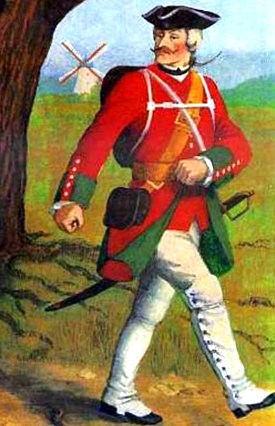 Шел солдат домой на побывку и забрел к одному мужику ночь ночевать.— Здравствуй, хозяин! Накорми и обогрей прохожего!— Ну что ж, садись за стол, гость будешь! Солдат снял тесак да ранец, помолился образам и уселся за стол; а хозяин налил стакан горького и говорит;— Отгадай, служба, загадку — стакан вина поднесу; не отгадаешь — оплеуха тебе!— Изволь, сказывай загадку.— А что значит чистота?Солдат подумал-подумал и вымолвил:— Хлеб чист, значит, он и чистота. Мужик хлоп его по щеке.— Что ж ты дерешься? Нас бьют да вину сказывают.— Чистота, брат, кошка: завсегда умывается! А что значит благодать?Солдат опять подумал-подумал и говорит;— Знамое дело, хлеб — благодать! Мужик хлоп его в другой раз:— Врешь, брат, служба! Благодать — вода. Ну, вот тебе последняя загадка: что такое красота? Солдат опять свое:— Хлеб, — говорит, — красота!— Врешь, служба; красота — огонь; вот тебе и еще оплеуха! Теперь полно, давай ужинать.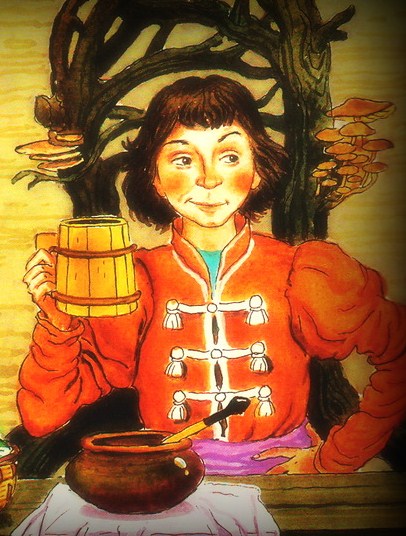 Солдат ест да про себя думает: “Сроду таких оплеух не видал, и на службе царской того не было; постой же, я тебе и сам удружу; будешь меня помнить!”Поужинали и легли спать. Солдат выждал ни много, ни мало времечка; видит, что хозяева заснули, слез с полатей, поймал кошку, навязал ей на хвост пакли, паклю-то зажег, да кошку на чердак погнал; бросилась она туда со всех четырех ног и заронила огонь в солому; вмиг загорелась изба, и пошло драть!Солдат наскоро оделся, подошел к хозяину и давай в спину толкать.— Что ты, служивый?— Прощай, хозяин! Иду в поход.— Ступай с богом!— Да вот тебе на прощанье загадка: взяла чистота красоту, понесла на высоту; коли не ухватишь благодати, не будешь жить в хати! Отгадывай! — сказал солдат и пошел со двора.Пока мужик ломал себе голову, что бы такое значили солдатские речи, загорелся потолок.— Воды! Воды! — кричит хозяин, а воды-то в доме ни капли нет; так все и сгинуло.— Ну, правду солдат загадал: коли не ухватишь благодати, не будешь жить в хати!Отольются кошке мышиные слезки!